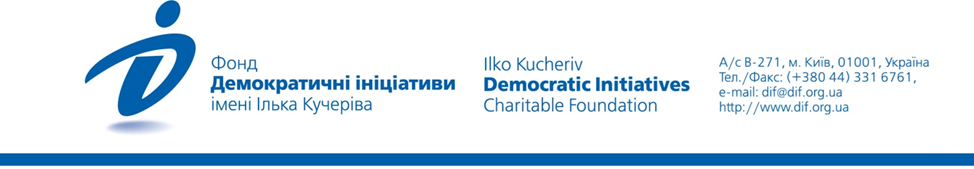 Політичний квартал: І квартал 2021 рокуЕкспертне опитування «Політичний квартал: весна 2021» проведено Фондом «Демократичні ініціативи» імені Ілька Кучеріва впродовж квітня-травня 2021 року. Всього опитано 52 експерти.Оцінка діяльності Президента Зеленського залишається достатньо низькою. Традиційно найменше Президенту вдається кадрова політика: її оцінка найнижча з усіх сфер діяльності очільника держави впродовж 5 кварталів поспіль. Дещо краща ситуація з веденням зовнішньої політики: її оцінено на середньому рівні і вона підвищилася порівняно з попередніми опитуваннями.Інакша ситуація у питанні боротьби з епідемією. Так, на початку пандемії, зусилля Президента Зеленського були оцінені відносно непогано. Водночас, з кожним наступним кварталом оцінки погіршувались і нині перебувають на найнижчому рівні за весь час епідемії.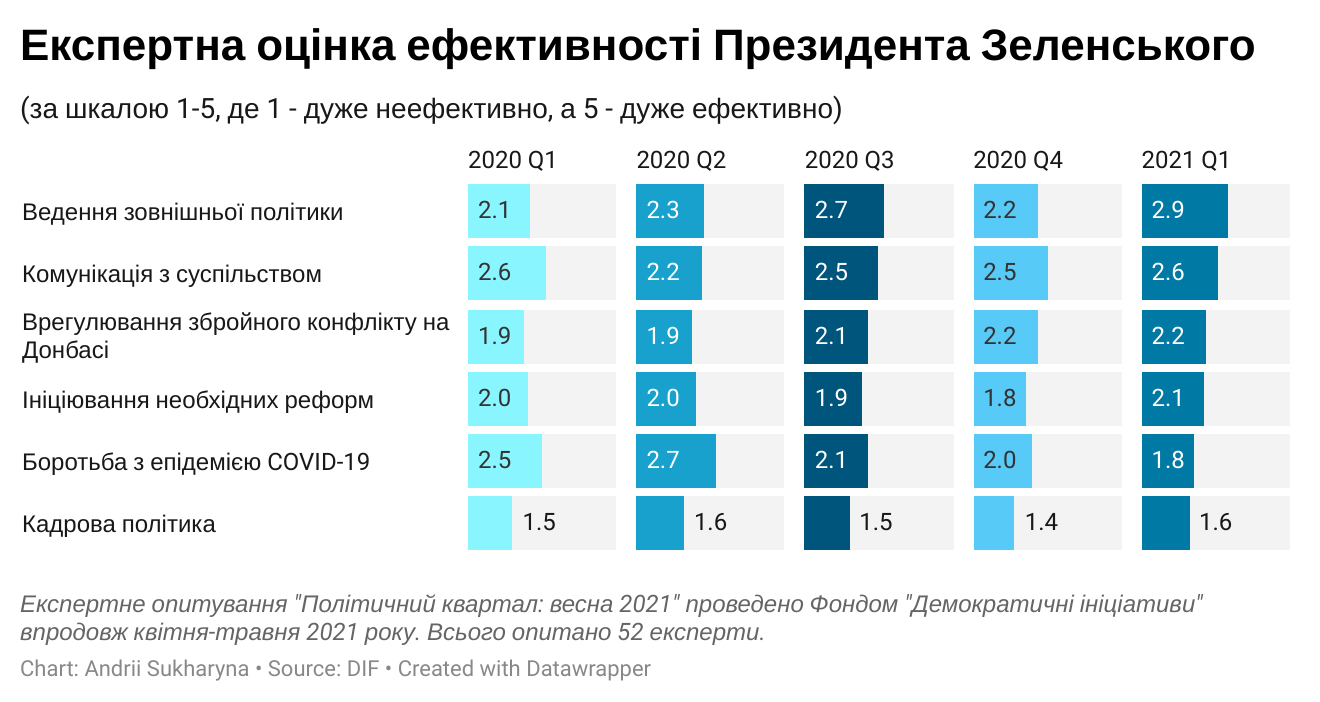 Більшість потенційних подій, які були запропоновані для оцінки ймовірності, експерти вважають малоймовірними у короткостроковій перспективі. Понад 50% ймовірності (а саме 51%) опитані експерти дають лише  економічній рецесії. Відносно ймовірним також є відновлення співпраці з МВФ (46%). Решту подій експерти розглядають радше гіпотетично та оцінюють як малоймовірні. Мова йде про розпад парламентської більшості (38%) чи про відставку уряду (36%). Можливість повномасштабного вторгнення Росії оцінюється на рівні 35%. Доступність щеплення від COVID-19 для усіх охочих вакцинуватися оцінюється на рівні лише 26%.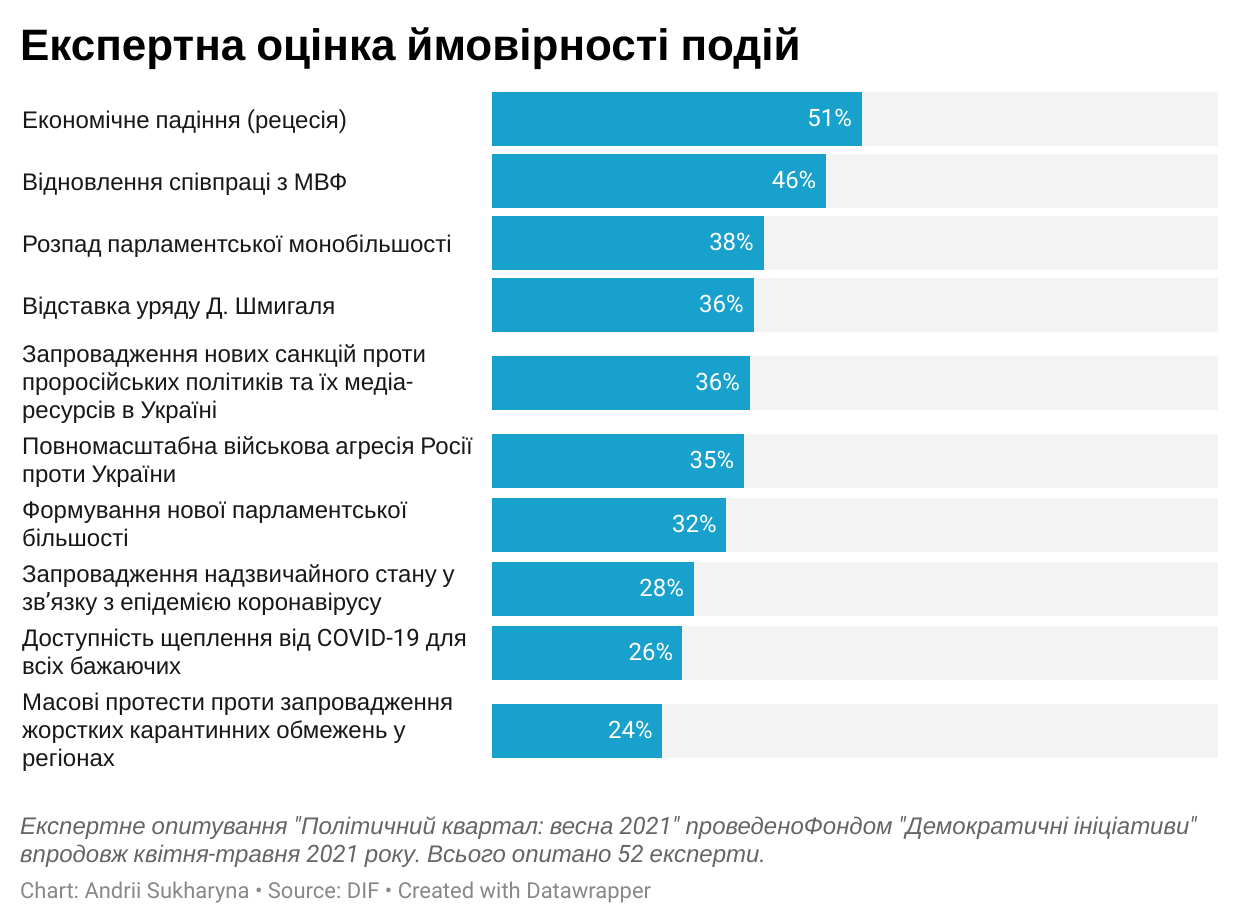 Опитані експерти вважають блокування телеканалів Zik, NewsOne та “112 Україна”  найбільш позитивною подією серед запропонованих та такою, яка  має відносно великий політичний вплив. Найбільш суттєвою з негативних подій експерти назвали призупинення активної співпраці з МВФ. Суттєвою негативною подією є й конфлікт Президента з суддями Конституційного суду. Менш суттєвими, але також негативними є кримінальне переслідування правоохоронцями окремих активістів та ухвалення закону про всеукраїнський референдум. Скоріше позитивною подією опитані експерти називають розслідування Bellingcat стосовно «вагнерівців», однак оцінити кінцевий характер впливу поки неможливо. Скоріше позитивно також оцінено створення Україною, Францією та Німеччиною "мирного плану" щодо Донбасу та появу Бюро економічної безпеки.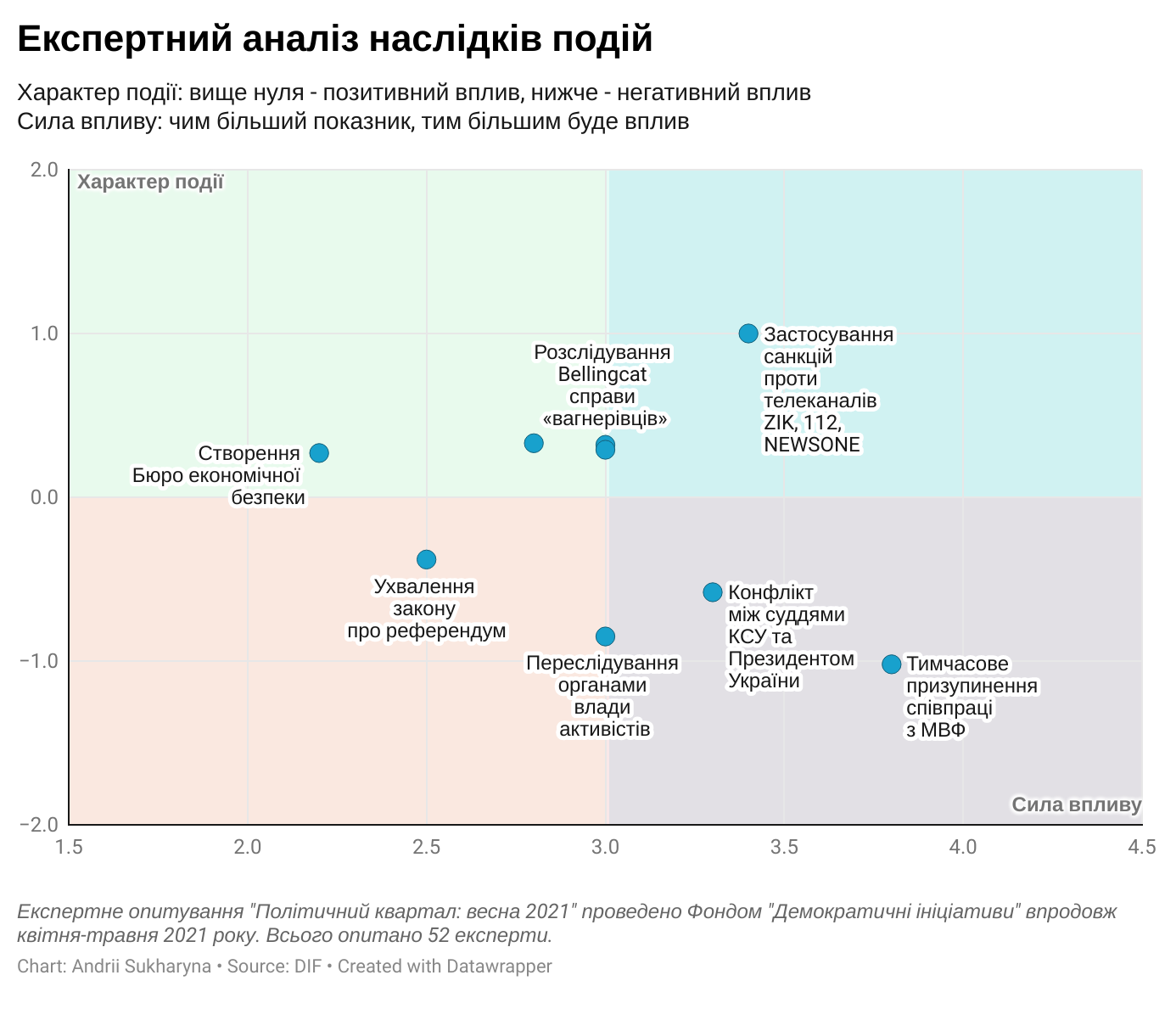 РЕЗУЛЬТАТИ ОПИТУВАННЯОцініть ефективність діяльності Президента Володимира Зеленського впродовж січня-березня 2021 року в таких сферах:Динаміка оцінки діяльності Президента ЗеленськогоОцініть, будь ласка, ймовірність настання наступних подій у найближчі три місяці:Як ви вважаєте, НАСКІЛЬКИ СУТТЄВИМ буде вплив на політичну ситуацію в Україні таких подій впродовж найближчого року?Як ви вважаєте, якими для політичної ситуації в Україні в короткостроковій перспективі будуть НАСЛІДКИ таких подій?Ваш рід занять: (можливі кілька відповідей)СПИСОК ОПИТАНИХ ЕКСПЕРТІВАндрій БоровикАндрушків АндрійАртем ЗахарченкоБатракова НаталіяБогдан ЯцунВергелес Тетяна ВолодимирівнаВиктория ЗакревскаяВіктор ЗамятінВіктор РибаченкоВіта ДуманськаВіталій ФиленкоВолодимир ПономаренкоВолодимир СіденкоГалина ПетренкоДементій БєлийЄвген ГлібовицькийЄвген Дубогриз (Case Україна)Ігор ЖдановІгор КоліушкоІнна ВолосевичІрина ФедецьІрина ЧужиноваКатерина Риженко Костіцин ІгорКостянтин КвуртМаксим Паращевін Максим ХилькоМарія ГелетійМарія ЛевоноваМикола БуникМикола ХавронюкМироненко Євген Михайло МіщенкоМихайло ПашковНазар ЗаболотнийНаталія ЛинникОлександр КалітенкоОлександр НеберикутОлександр РезнікОлександр СтегнійОлександра Коломієць Олексій ЛяшенкоОльга ЛимарСавичук ОлегСвятослав ПавлюкСтецюк ПетроТарас РябченкоТетяна ХуторЧурилов МиколаЮрій Бут1 - дуже неефективно2 – загалом неефективно3 - посередньо4 – загалом ефективно5 - дуже ефективноВажко відповістиСередня оцінкаКомунікація з суспільством521179002,6Боротьба з епідемією COVID-19192381011,8Ведення зовнішньої політики772215102,9Ініціювання необхідних реформ1225132002,1Врегулювання збройного конфлікту на Донбасі1411222032,2Кадрова політика261970001,62020 Q12020 Q22020 Q32020 Q42021 Q1Комунікація з суспільством2,62,22,52,52,6Боротьба з епідемією COVID-192,52,72,12,01,8Ведення зовнішньої політики2,12,32,72,22,9Ініціювання необхідних реформ2,02,01,91,82,1Врегулювання збройного конфлікту на Донбасі1,91,92,12,22,2Кадрова політика1,51,61,51,41,61-точно не відбудеться2-скоріше не відбудеться3-ймовірність настання та ненастання однакова4-скоріше відбудеться5-точно відбудетьсяВажко відповістиЙмовірність, %Економічне падіння (рецесія)11715153151,0Розпад парламентської монобільшості4281343037,5Формування нової парламентської більшості6271611132,4Доступність щеплення від COVID-19 для всіх бажаючих2017861026,4Повномасштабна військова агресія Росії проти України3301431134,8Відставка уряду Д. Шмигаля3281650036,1Відновлення співпраці з МВФ11821101146,1Запровадження надзвичайного стану у зв’язку з епідемією коронавірусу1325950027,9Масові протести проти запровадження жорстких карантинних обмежень у регіонах1724830023,6Запровадження нових санкцій проти проросійських політиків та їхніх медіа-ресурсів в Україні 6212230035,61 - не матиме жодного впливу2 - незначний вплив3 - середній вплив4 - значний вплив5 - вирішальний впливважко відповістиСила впливуУхвалення закону про референдум8191310112,5Створення Бюро економічної безпеки 1025123022,2Застосування санкцій проти телеканалів ZIK, “112 Україна”, NEWSONE181127233,4Розслідування Bellingcat справи «вагнерівців»492315103,0Створення Україною, Францією та Німеччиною "мирного плану" щодо Донбасу4191311232,8Переслідування органами влади активістів (засудження  Сергія Стерненка, арешт учасників протестів 20 березня)1132215103,0Тимчасове призупинення співпраці з МВФ0317201113,8Конфлікт між суддями КСУ та Президентом України0112013803,3Рішення РНБОУ про націоналізацію ПрАТ “Мотор Січ”2141516233,01-повністю негативні2-швидше негативні3-негативу і позитиву буде приблизно порівну4-швидше позитивні5-повністю позитивніВажко відповістиХарактер подіїУхвалення закону про референдум32217712-0,38Створення Бюро економічної безпеки 241918180,27Застосування санкцій проти телеканалів ZIK, “112 Україна”, NEWSONE243261701,00Розслідування Bellingcat справи «вагнерівців»191518450,32Створення Україною, Францією та Німеччиною "мирного плану" щодо Донбасу62612520,33Переслідування органами влади активістів (засудження  Сергія Стерненка, арешт учасників протестів 20 березня)122315110-0,85Тимчасове призупинення співпраці з МВФ21195331-1,02Конфлікт між суддями КСУ та Президентом України91915612-0,58Рішення РНБОУ про націоналізацію ПрАТ “Мотор Січ”082412530,291 – експерт, аналітик, науковець362 – громадський діяч163 – журналіст54 – інше 1